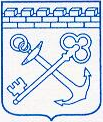 АДМИНИСТРАЦИЯ ЛЕНИНГРАДСКОЙ ОБЛАСТИКОМИТЕТ ПО ВНЕШНИМ СВЯЗЯМ ЛЕНИНГРАДСКОЙ ОБЛАСТИПРИКАЗ от _____________   2014 года № __О внесении изменений в приказ комитета по внешним связям Ленинградской области от 29 июля 2013 года № 1 «Об утверждении состава комиссии по соблюдению требований к служебному поведению государственных гражданских служащих Ленинградской области и урегулированию конфликта интересов в комитете по внешним связям Ленинградской области и утверждении порядка ее работы»В соответствии с пунктом 2 постановления Правительства   Ленинградской    области от 21 июля 2014 года № 320 «О внесении изменений в отдельные постановления Правительства Ленинградской области по вопросам государственной гражданской службы и признании утратившим силу постановления Правительства Ленинградской области от 26 июня 2006 года № 196", пунктом 2 постановления Правительства   Ленинградской    области от 10 сентября 2014 года № 414 «О внесении изменений в постановление Правительства Ленинградской области от 9 декабря 2010 года № 334 «О комиссиях по соблюдению требований к служебному поведению государственных гражданских служащих Ленинградской области и урегулированию конфликта интересов в органах исполнительной власти Ленинградской области и аппаратах  мировых судей Ленинградской области»приказываю:Внести в приказ комитета по внешним связям Ленинградской области от 29 июля 2013 года № 1 «Об утверждении состава комиссии по соблюдению требований к служебному поведению государственных гражданских служащих Ленинградской области и урегулированию конфликта интересов в комитете по внешним связям Ленинградской области  и утверждении порядка ее работы» следующие изменения:В Приложении № 1 (Состав комиссии по соблюдению требований к служебному поведению государственных гражданских служащих Ленинградской области и урегулированию конфликта интересов в комитете по внешним связям Ленинградской области): позиции "Члены комиссии" и "Секретарь комиссии" изложить в следующей редакции:"Члены комиссии:Государственный гражданский служащий Ленинградской области - представитель комитета правового обеспечения и контроля Ленинградской областиГосударственный гражданский служащий Ленинградской области - представитель управления государственной службы и кадров аппарата Губернатора и Правительства Ленинградской областиПредставитель (представители) научных организаций, профессиональных образовательных организаций, образовательных организаций высшего образования и организаций дополнительного профессионального образования, деятельность которых связана с государственной службойПредставитель общественного совета, образованного при органе исполнительной власти Ленинградской области (по решению председателя комитета по внешним связям Ленинградской области)Представитель профсоюзного комитета первичной профсоюзной организации Правительства Ленинградской области (по решению председателя комитета по внешним связям Ленинградской области)Секретарь комиссииГосударственный гражданский служащий - представитель отдела по профилактике коррупционных и иных правонарушений управления государственной службы и кадров аппарата Губернатора и Правительства Ленинградской области";В Приложении № 2 (Положение о порядке работы комиссии по соблюдению требований к служебному поведению государственных гражданских служащих Ленинградской области и урегулированию конфликта интересов в комитете по внешним связям Ленинградской области):В пункте 2.1:абзац второй подпункта "б" пункта 2.1 изложить в следующей редакции:"обращение гражданина, замещавшего в комитете по внешним связям Ленинградской области должность гражданской службы, включенную в перечень должностей, утвержденный нормативным правовым актом Ленинградской области (далее - гражданин, замещавший должность гражданской службы), о даче согласия на замещение должности в коммерческой или некоммерческой организации либо на выполнение работы на условиях гражданско-правового договора в коммерческой или некоммерческой организации, если отдельные функции по государственному управлению этой организацией входили в его должностные (служебные) обязанности, до истечения двух лет со дня увольнения с гражданской службы;";дополнить подпунктом "д" следующего содержания:"д) поступившее в соответствии с частью 4 статьи 12 Федерального закона от 25 декабря 2008 года N 273-ФЗ "О противодействии коррупции" представителю нанимателя уведомление коммерческой или некоммерческой организации о заключении с гражданином, замещавшим должность гражданской службы, трудового или гражданско-правового договора на выполнение работ (оказание услуг), при условии, что указанному гражданину комиссией ранее было отказано во вступлении в трудовые и гражданско-правовые отношения с указанной организацией или что вопрос о даче согласия такому гражданину на замещение им должности в коммерческой или некоммерческой организации либо на выполнение им работы на условиях гражданско-правового договора в коммерческой или некоммерческой организации комиссией не рассматривался.".Дополнить пунктами 2.3 - 2.7 следующего содержания:"2.3. Обращение, указанное в абзаце втором подпункта "б" пункта 2.1 настоящего Положения, подается гражданином, замещавшим должность гражданской службы, в структурное подразделение по профилактике коррупционных и иных правонарушений управления государственной службы и кадров аппарата Губернатора и Правительства Ленинградской области. В обращении указываются фамилия, имя, отчество гражданина, дата его рождения, адрес места жительства, замещаемые должности в течение последних двух лет до дня увольнения с гражданской службы, а также наименование, местонахождение коммерческой или некоммерческой организации, характер ее деятельности, должностные (служебные) обязанности, исполняемые гражданином во время замещения им должности гражданской службы, функции по государственному управлению в отношении коммерческой или некоммерческой организации, вид договора (трудовой или гражданско-правовой), предполагаемый срок его действия, сумма оплаты за выполнение (оказание) по договору работ (услуг). В структурном подразделении по профилактике коррупционных и иных правонарушений управления государственной службы и кадров аппарата Губернатора и Правительства Ленинградской области осуществляется рассмотрение обращения, по результатам которого подготавливается мотивированное заключение по существу обращения с учетом требований статьи 12 Федерального закона от 25 декабря 2008 года N 273-ФЗ "О противодействии коррупции". Обращение, заключение и другие материалы в течение пяти рабочих дней со дня поступления обращения в структурное подразделение по профилактике коррупционных и иных правонарушений управления государственной службы и кадров аппарата Губернатора и Правительства Ленинградской области представляются председателю комиссии.2.4. Обращение, указанное в абзаце втором подпункта "б" пункта 2.1 настоящего Положения, может быть подано гражданским служащим, планирующим свое увольнение с гражданской службы, и подлежит рассмотрению комиссией в соответствии с настоящим Положением.2.5. Уведомление, указанное в подпункте "д" пункта 2.1 настоящего Положения, рассматривается структурным подразделением по профилактике коррупционных и иных правонарушений управления государственной службы и кадров аппарата Губернатора и Правительства Ленинградской области, которое осуществляет подготовку мотивированного заключения о соблюдении гражданином, замещавшим должность гражданской службы, требований статьи 12 Федерального закона от 25 декабря 2008 года N 273-ФЗ "О противодействии коррупции". Уведомление, заключение и другие материалы в течение десяти рабочих дней со дня поступления уведомления в структурное подразделение по профилактике коррупционных и иных правонарушений управления в государственной службы и кадров аппарата Губернатора и Правительства Ленинградской области представляются председателю комиссии.2.6. Заседание комиссии по рассмотрению заявления, указанного в абзаце третьем подпункта "б" пункта 2.1 настоящего Положения, проводится не позднее одного месяца со дня истечения срока, установленного для представления сведений о доходах, об имуществе и обязательствах имущественного характера.2.7. Уведомление, указанное в подпункте "д" пункта 2.1 настоящего Положения, рассматривается на очередном (плановом) заседании комиссии.".В пункте "а" раздела 3:абзац второй изложить в следующей редакции:"назначает дату заседания комиссии (при этом дата заседания комиссии не может быть назначена позднее семи рабочих дней со дня поступления указанной информации, за исключением случаев, предусмотренных подпунктами 2.6 и 2.7 настоящего Положения;";абзац пятый  изложить в следующей редакции:"по решению председателя комитета по внешним связям Ленинградской области направляет запросы в общественный совет, образованный при комитете по внешним связям Ленинградской области, и в профсоюзный комитет первичной профсоюзной организации Правительства Ленинградской области с предложением направить представителя в состав комиссии, информирует о кандидатурах аппарат Губернатора и Правительства Ленинградской области;". Пункт 6.3 изложить в следующей редакции:"6.3. Заседание комиссии проводится в присутствии гражданского служащего, в отношении которого рассматривается вопрос о соблюдении требований к служебному поведению и(или) требований об урегулировании конфликта интересов, или гражданина, замещавшего должность гражданской службы. При наличии письменной просьбы гражданского служащего или гражданина, замещавшего должность гражданской службы, о рассмотрении указанного вопроса без его участия заседание комиссии проводится в его отсутствие. В случае неявки на заседание комиссии гражданского служащего (его представителя) или гражданина, замещавшего должность гражданской службы (его представителя), при отсутствии письменной просьбы гражданского служащего или указанного гражданина о рассмотрении данного вопроса без его участия рассмотрение вопроса откладывается. В случае повторной неявки указанных лиц без уважительных причин комиссия может принять решение о рассмотрении данного вопроса в отсутствие гражданского служащего или гражданина, замещавшего должность гражданской службы.". Абзацы третий и четвертый пункта 6.6 изложить в следующей редакции:"заслушивает пояснения гражданского служащего или гражданина, замещавшего должность гражданской службы (с их согласия), и иных лиц;рассматривает материалы по существу вынесенных на данное заседание вопросов, а также дополнительные материалы.". Дополнить пунктом 7.4-2 следующего содержания:"7.4-2. По итогам рассмотрения вопроса, указанного в подпункте "д" пункта 2.1 настоящего Положения, комиссия принимает в отношении гражданина, замещавшего должность гражданской службы, одно из следующих решений:а) дать согласие на замещение им должности в коммерческой или некоммерческой организации либо на выполнение работы на условиях гражданско-правового договора в коммерческой или некоммерческой организации, если отдельные функции по государственному управлению этой организацией входили в его должностные (служебные) обязанности;б) установить, что замещение им на условиях трудового договора должности в коммерческой или некоммерческой организации и(или) выполнение в коммерческой или некоммерческой организации работ (оказание услуг) нарушают требования статьи 12 Федерального закона от 25 декабря 2008 года      N 273-ФЗ "О противодействии коррупции". В этом случае комиссия рекомендует представителю нанимателя проинформировать об указанных обстоятельствах органы прокуратуры и уведомившую организацию.". Дополнить пунктом 7.13 следующего содержания:"7.13. Выписка из решения комиссии, заверенная подписью секретаря комиссии, вручается гражданину, замещавшему должность гражданской службы, в отношении которого рассматривался вопрос, указанный в абзаце втором подпункта "б" пункта 2.1 настоящего Положения, под роспись или направляется заказным письмом с уведомлением по указанному им в обращении адресу не позднее трех рабочих дней начиная со дня, следующего за днем проведения соответствующего заседания комиссии.".Пункт 8.3 изложить в следующей редакции:"8.3. Копия протокола заседания комиссии или выписка из него приобщается к личному делу гражданского служащего, в отношении которого комиссией рассмотрен вопрос о соблюдении требований к служебному поведению и(или) требований об урегулировании конфликта интересов.".«Согласовано»:Первый заместительпредседателя комитета по внешним связям Ленинградской области							  И.Л.Бигоцкая